FournisseurTravailleurTraitement Progrès cliniques Capacités fonctionnelles Transmission par le biais de Mes services
Mes services est une plateforme en ligne sécurisée où les fournisseurs peuvent télécharger des rapports; présenter des factures; envoyer des courriels aux personnes responsables des réclamations et aux conseillers en psychologie; vérifier l’état d’une facture; s’inscrire au dépôt direct; voir les relevés de dépôt direct; et mettre à jour leurs renseignements bancaires. Pour vous inscrire à Mes services, allez à la page d’inscription de Travail sécuritaire NB ou composez le 1 800 999-9775.Travail sécuritaire NB recueille des renseignements sur ce formulaire à des fins d’application de la Loi sur les accidents du travail du Nouveau-Brunswick. Il se conforme à la Loi sur le droit à l’information et la protection de la vie privée et à la Loi sur l’accès et la protection en matière de renseignements personnels sur la santé. Pour en apprendre plus sur la protection de la vie privée et des renseignements personnels sur la santé, veuillez visiter la page Web de Travail sécuritaire NB Accès à l’information et protection des renseignements personnels.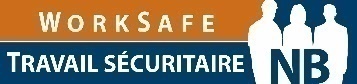 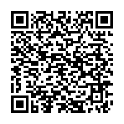   Rapport d’évolution en psychologie  Rapport d’évolution en psychologie  Rapport d’évolution en psychologieDate du rapport (aaaa-mm-jj)Date du rapport (aaaa-mm-jj)Date du rapport (aaaa-mm-jj)No de réclamation (s’il est connu)Veuillez présenter un rapport dans les dix jours ouvrables qui suivront chaque bloc de huit séances sans égard au nombre de séances offertes. Vous pouvez le présenter rapidement et de façon sécuritaire par le biais de votre dossier Mes services.NomNomNo de fournisseur de Travail sécuritaire NB No de fournisseur de Travail sécuritaire NB Adresse postaleAdresse postaleAdresse postaleAdresse postaleVille / VillageCode postalNo de téléphone (y compris l’indicatif régional)No de télécopieur (y compris l’indicatif régional)Nom de famille du travailleurPrénomInitialeDate de naissanceLe travailleur travaille-t-il à l’heure actuelle?  Oui           NonSi oui…      à temps plein              heures habituelles       tâches habituelles                    à temps partiel      	   heures modifiées        tâches modifiéesSi oui…      à temps plein              heures habituelles       tâches habituelles                    à temps partiel      	   heures modifiées        tâches modifiéesSi oui…      à temps plein              heures habituelles       tâches habituelles                    à temps partiel      	   heures modifiées        tâches modifiéesS’il ne travaille pas, veuillez faire vos commentaires. S’il ne travaille pas, veuillez faire vos commentaires. S’il ne travaille pas, veuillez faire vos commentaires. S’il ne travaille pas, veuillez faire vos commentaires. Date de l’évaluation initiale : 
     Nombre de séances depuis l’évaluation initiale : Nombre de rendez-vous manqués / annulés : Fréquence des traitements Une fois par semaine           À toutes les deux semaines           Une fois par moisSi la fréquence des traitements est de moins d’une fois par semaine, veuillez expliquer.Le traitement est offert en blocs de huit semaines (maximum de huit séances sur une période de huit semaines). Veuillez présenter un rapport d’évolution à toutes les huit semaines sans égard au nombre de séances offertes et indiquer le bloc en cours (par exemple, premier, deuxième, troisième). Aucun traitement ne devrait être offert après trois blocs (24 semaines) sans l’approbation de Travail sécuritaire NB. Vous pouvez demander une prolongation du traitement au-delà de 24 semaines en recommandant des séances additionnelles et en décrivant le plan de traitement proposé à la fin de ce rapport, ou en communiquant avec le gestionnaire de cas de Travail sécuritaire NB.No du bloc de traitement :        Le travailleur a terminé le bloc (maximum de huit séances sur une période de huit semaines).  Le travailleur n’est pas revenu / a mis fin au traitement.        Le traitement est offert en blocs de huit semaines (maximum de huit séances sur une période de huit semaines). Veuillez présenter un rapport d’évolution à toutes les huit semaines sans égard au nombre de séances offertes et indiquer le bloc en cours (par exemple, premier, deuxième, troisième). Aucun traitement ne devrait être offert après trois blocs (24 semaines) sans l’approbation de Travail sécuritaire NB. Vous pouvez demander une prolongation du traitement au-delà de 24 semaines en recommandant des séances additionnelles et en décrivant le plan de traitement proposé à la fin de ce rapport, ou en communiquant avec le gestionnaire de cas de Travail sécuritaire NB.No du bloc de traitement :        Le travailleur a terminé le bloc (maximum de huit séances sur une période de huit semaines).  Le travailleur n’est pas revenu / a mis fin au traitement.        Symptômes actuels Traumatisme    Colère / Irritabilité    Dépression    Anxiété    Usage de substances    Isolement / Retrait social    Problèmes cognitifs      Idées suicidaires      Autres :       Symptômes actuels Traumatisme    Colère / Irritabilité    Dépression    Anxiété    Usage de substances    Isolement / Retrait social    Problèmes cognitifs      Idées suicidaires      Autres :       Symptômes actuels Traumatisme    Colère / Irritabilité    Dépression    Anxiété    Usage de substances    Isolement / Retrait social    Problèmes cognitifs      Idées suicidaires      Autres :       Symptômes actuels Traumatisme    Colère / Irritabilité    Dépression    Anxiété    Usage de substances    Isolement / Retrait social    Problèmes cognitifs      Idées suicidaires      Autres :       Commentaires sur les symptômesCommentaires sur les symptômesCommentaires sur les symptômesCommentaires sur les symptômesRisque de suicide Aucun   Peu élevé    Moyen   Élevé  S’il y des inquiétudes pour ce qui est du suicide, veuillez décrire le plan de sécurité : Risque de suicide Aucun   Peu élevé    Moyen   Élevé  S’il y des inquiétudes pour ce qui est du suicide, veuillez décrire le plan de sécurité : Risque de suicide Aucun   Peu élevé    Moyen   Élevé  S’il y des inquiétudes pour ce qui est du suicide, veuillez décrire le plan de sécurité : Risque de suicide Aucun   Peu élevé    Moyen   Élevé  S’il y des inquiétudes pour ce qui est du suicide, veuillez décrire le plan de sécurité : Obstacles actuels au traitement et au retour au travail Traits de personnalité    Problèmes de sommeil    Blessure / Douleur physique    Pas d’emploi    Problèmes au niveau de la réclamation    Manque de soutien social     Faible motivation à retourner au travail   Problèmes au niveau de la relation entre l’employeur et les travailleurs     Méfiance envers Travail sécuritaire NB Problèmes juridiques     Faible motivation à obtenir des traitements psychologiques     Autre :       Obstacles actuels au traitement et au retour au travail Traits de personnalité    Problèmes de sommeil    Blessure / Douleur physique    Pas d’emploi    Problèmes au niveau de la réclamation    Manque de soutien social     Faible motivation à retourner au travail   Problèmes au niveau de la relation entre l’employeur et les travailleurs     Méfiance envers Travail sécuritaire NB Problèmes juridiques     Faible motivation à obtenir des traitements psychologiques     Autre :       Obstacles actuels au traitement et au retour au travail Traits de personnalité    Problèmes de sommeil    Blessure / Douleur physique    Pas d’emploi    Problèmes au niveau de la réclamation    Manque de soutien social     Faible motivation à retourner au travail   Problèmes au niveau de la relation entre l’employeur et les travailleurs     Méfiance envers Travail sécuritaire NB Problèmes juridiques     Faible motivation à obtenir des traitements psychologiques     Autre :       Obstacles actuels au traitement et au retour au travail Traits de personnalité    Problèmes de sommeil    Blessure / Douleur physique    Pas d’emploi    Problèmes au niveau de la réclamation    Manque de soutien social     Faible motivation à retourner au travail   Problèmes au niveau de la relation entre l’employeur et les travailleurs     Méfiance envers Travail sécuritaire NB Problèmes juridiques     Faible motivation à obtenir des traitements psychologiques     Autre :       Commentaires sur les obstaclesCommentaires sur les obstaclesCommentaires sur les obstaclesCommentaires sur les obstaclesMédicaments actuels  Ne sais pas           Aucun changement depuis le dernier rapport         Changements indiquésIndiquez le type, la dose et la condition traitée.Médicaments actuels  Ne sais pas           Aucun changement depuis le dernier rapport         Changements indiquésIndiquez le type, la dose et la condition traitée.Médicaments actuels  Ne sais pas           Aucun changement depuis le dernier rapport         Changements indiquésIndiquez le type, la dose et la condition traitée.Médicaments actuels  Ne sais pas           Aucun changement depuis le dernier rapport         Changements indiquésIndiquez le type, la dose et la condition traitée.Mise à jour sur le traitementVeuillez donner un bref aperçu des progrès réalisés jusqu’à maintenant.Mise à jour sur le traitementVeuillez donner un bref aperçu des progrès réalisés jusqu’à maintenant.Mise à jour sur le traitementVeuillez donner un bref aperçu des progrès réalisés jusqu’à maintenant.Mise à jour sur le traitementVeuillez donner un bref aperçu des progrès réalisés jusqu’à maintenant.Objectifs de traitement déjà établis Objectifs de traitement déjà établis Objectifs de traitement déjà établis Objectifs de traitement déjà établis Approches quant au traitement données jusqu’à maintenantApproches quant au traitement données jusqu’à maintenantApproches quant au traitement données jusqu’à maintenantApproches quant au traitement données jusqu’à maintenantRéaction au traitement  Aucune amélioration    Amélioration minime   Amélioration modeste   Amélioration importante   Entièrement rétabliVeuillez décrire en détail la réaction au traitement jusqu’à maintenant, les résultats prévus, les délais et le pronostic.Réaction au traitement  Aucune amélioration    Amélioration minime   Amélioration modeste   Amélioration importante   Entièrement rétabliVeuillez décrire en détail la réaction au traitement jusqu’à maintenant, les résultats prévus, les délais et le pronostic.Réaction au traitement  Aucune amélioration    Amélioration minime   Amélioration modeste   Amélioration importante   Entièrement rétabliVeuillez décrire en détail la réaction au traitement jusqu’à maintenant, les résultats prévus, les délais et le pronostic.Réaction au traitement  Aucune amélioration    Amélioration minime   Amélioration modeste   Amélioration importante   Entièrement rétabliVeuillez décrire en détail la réaction au traitement jusqu’à maintenant, les résultats prévus, les délais et le pronostic.Veuillez décrire la conformité du travailleur aux suggestions quant au traitement / devoirs. Veuillez décrire la conformité du travailleur aux suggestions quant au traitement / devoirs. Veuillez décrire la conformité du travailleur aux suggestions quant au traitement / devoirs. Veuillez décrire la conformité du travailleur aux suggestions quant au traitement / devoirs. Tests psychométriques (Énumérez tous les tests et leurs résultats.)Date des tests (aaaa-mm-jj)       Tests psychométriques (Énumérez tous les tests et leurs résultats.)Date des tests (aaaa-mm-jj)       Tests psychométriques (Énumérez tous les tests et leurs résultats.)Date des tests (aaaa-mm-jj)       Tests psychométriques (Énumérez tous les tests et leurs résultats.)Date des tests (aaaa-mm-jj)       Mesures (IDB, IAB, TSPT etc.)État initial État actuel Amélioré       Inchangé        Empiré Amélioré       Inchangé        Empiré   Amélioré       Inchangé        Empiré  Amélioré       Inchangé        Empiré  Commentaires sur les tests psychométriquesCommentaires sur les tests psychométriquesCommentaires sur les tests psychométriquesCommentaires sur les tests psychométriquesDiagnostic du DSM mis à jour  Trouble de stress post-traumatique, 309.81     État de stress aigu, 308.3   Trouble de l’adaptation (type et code :         )    Trouble dépressif majeur (type et code :         ) Trouble lié à l’utilisation de substances (type et code :         )   Pas assez d’information pour poser un diagnostic    Aucun diagnosticDiagnostic du DSM mis à jour  Trouble de stress post-traumatique, 309.81     État de stress aigu, 308.3   Trouble de l’adaptation (type et code :         )    Trouble dépressif majeur (type et code :         ) Trouble lié à l’utilisation de substances (type et code :         )   Pas assez d’information pour poser un diagnostic    Aucun diagnosticDiagnostic du DSM mis à jour  Trouble de stress post-traumatique, 309.81     État de stress aigu, 308.3   Trouble de l’adaptation (type et code :         )    Trouble dépressif majeur (type et code :         ) Trouble lié à l’utilisation de substances (type et code :         )   Pas assez d’information pour poser un diagnostic    Aucun diagnosticDiagnostic du DSM mis à jour  Trouble de stress post-traumatique, 309.81     État de stress aigu, 308.3   Trouble de l’adaptation (type et code :         )    Trouble dépressif majeur (type et code :         ) Trouble lié à l’utilisation de substances (type et code :         )   Pas assez d’information pour poser un diagnostic    Aucun diagnosticCommentaires sur le diagnostic [veuillez inclure tout changement quant à l’état (par exemple, réglé, amélioré, inchangé, empiré)] Commentaires sur le diagnostic [veuillez inclure tout changement quant à l’état (par exemple, réglé, amélioré, inchangé, empiré)] Commentaires sur le diagnostic [veuillez inclure tout changement quant à l’état (par exemple, réglé, amélioré, inchangé, empiré)] Commentaires sur le diagnostic [veuillez inclure tout changement quant à l’état (par exemple, réglé, amélioré, inchangé, empiré)]   La condition psychologique du travailleur ne limite pas sa capacité de travailler (peut retourner au travail sans mesure d’adaptation). 	La condition psychologique du travailleur limite sa capacité de travailler (peut retourner au travail avec des mesures d’adaptation).  La condition psychologique du travailleur ne limite pas sa capacité de travailler (peut retourner au travail sans mesure d’adaptation). 	La condition psychologique du travailleur limite sa capacité de travailler (peut retourner au travail avec des mesures d’adaptation).Probabilité que le travailleur retourne au travail Travail qu’il faisait avant son accident :    Faible    Moyenne    Forte Veuillez expliquer.      Nouveau / Autre poste :   Faible    Moyenne    Forte  Veuillez expliquer. Probabilité que le travailleur retourne au travail Travail qu’il faisait avant son accident :    Faible    Moyenne    Forte Veuillez expliquer.      Nouveau / Autre poste :   Faible    Moyenne    Forte  Veuillez expliquer. Symptômes exigeant des mesures d’adaptationCommentairesMesures d’adaptation recommandées
(Cochez toutes les cases qui s’appliquent.) Certaines tâchesVeuillez décrire.

     Commentaires Certaines tâchesVeuillez décrire.

     Commentaires Certaines tâchesVeuillez décrire.

     Commentaires Certaines tâchesVeuillez décrire.

     Commentaires  Certains endroits au travailVeuillez décrire. Commentaires  Certains endroits au travailVeuillez décrire. Commentaires  Certains endroits au travailVeuillez décrire. Commentaires  Certains endroits au travailVeuillez décrire. Commentaires Certaines conditions ambiantes Veuillez décrire. Commentaires Certaines conditions ambiantes Veuillez décrire. Commentaires Certaines conditions ambiantes Veuillez décrire. Commentaires Certaines conditions ambiantes Veuillez décrire. Commentaires  Certaines heures de travailVeuillez décrire. Commentaires  Certaines heures de travailVeuillez décrire. Commentaires  Certaines heures de travailVeuillez décrire. Commentaires  Certaines heures de travailVeuillez décrire. Commentaires  Certaines populationsVeuillez décrire. Commentaires  Certaines populationsVeuillez décrire. Commentaires  Certaines populationsVeuillez décrire. Commentaires  Certaines populationsVeuillez décrire. Commentaires  Capacité de travailler de façon autonomeVeuillez décrire. Commentaires  Capacité de travailler de façon autonomeVeuillez décrire. Commentaires  Capacité de travailler de façon autonomeVeuillez décrire. Commentaires  Capacité de travailler de façon autonomeVeuillez décrire. Commentaires  Responsabilités de supervisionVeuillez décrire. Commentaires  Responsabilités de supervisionVeuillez décrire. Commentaires  Responsabilités de supervisionVeuillez décrire. Commentaires  Responsabilités de supervisionVeuillez décrire. Commentaires  Prise de décision critiqueVeuillez décrire. Commentaires  Prise de décision critiqueVeuillez décrire. Commentaires  Prise de décision critiqueVeuillez décrire. Commentaires  Prise de décision critiqueVeuillez décrire. Commentaires  Travaux où il y a un risque pour la sécurité Veuillez décrire. Commentaires  Travaux où il y a un risque pour la sécurité Veuillez décrire. Commentaires  Travaux où il y a un risque pour la sécurité Veuillez décrire. Commentaires  Travaux où il y a un risque pour la sécurité Veuillez décrire. Commentaires  AutreVeuillez décrire.  Commentaires  AutreVeuillez décrire.  Commentaires  AutreVeuillez décrire.  Commentaires  AutreVeuillez décrire.  CommentairesDurée prévue des mesures d’adaptation :      Veuillez décrire. CommentairesDurée prévue des mesures d’adaptation :      Veuillez décrire. CommentairesTraitement recommandé (Cochez toutes les cases qui s’appliquent.) Traitement psychologique individuel axé sur le traumatisme Ergothérapie  Services de consommation / d’abus de substances  Examen psychiatrique / Examen des médicaments psychotropes Examen médical Aucun traitement Autre :       Traitement psychologique individuel axé sur le traumatisme Ergothérapie  Services de consommation / d’abus de substances  Examen psychiatrique / Examen des médicaments psychotropes Examen médical Aucun traitement Autre :       Traitement psychologique individuel axé sur le traumatisme Ergothérapie  Services de consommation / d’abus de substances  Examen psychiatrique / Examen des médicaments psychotropes Examen médical Aucun traitement Autre :       Traitement psychologique individuel axé sur le traumatisme Ergothérapie  Services de consommation / d’abus de substances  Examen psychiatrique / Examen des médicaments psychotropes Examen médical Aucun traitement Autre :      Durée prévue du traitementDurée prévue du traitementCommentaires Commentaires Aimeriez-vous qu’un conseiller en psychologie ou un gestionnaire de cas de Travail sécuritaire NB communique avec vous?       Conseiller en psychologie      Gestionnaire de casSignature (pas nécessaire si vous présentez le rapport par le biais de Mes services)Date (aaaa-mm-jj)Demandes de renseignements
Sans frais 1 800 999-9775
Lundi au vendredi, 8 h 00 à 16 h 30Télécopieur
Sans frais 1 888 629-4722Adresse postaleTravail sécuritaire NB
1, rue Portland
Case postale 160Saint John NB  E2L 3X9Demandes de renseignements
Sans frais 1 800 999-9775
Lundi au vendredi, 8 h 00 à 16 h 30Télécopieur
Sans frais 1 888 629-4722Adresse postaleTravail sécuritaire NB
1, rue Portland
Case postale 160Saint John NB  E2L 3X9